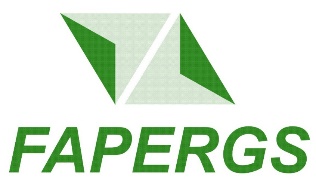 RELATÓRIO TÉCNICO PROBIC/PROBITI______________________________		______________________________Assinatura Bolsista					Assinatura OrientadorOrientador:Bolsista:Projeto:1. Atividades desenvolvidas:2. Resultados Alcançados:3. Caracterização da Pesquisa como Pesquisa Científica, Tecnológica e/ou Inovação:4. Produção científico, tecnológica (descrever patentes, produtos ou processos desenvolvidos ou artigos publicados):5. Parecer do Orientador: